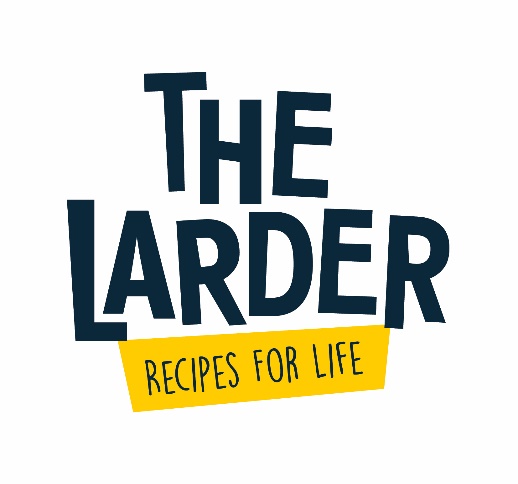 Volunteer Role DescriptionRole: Volunteer Social Media Assistant Hours: TBC dependant on volunteerLocation: Home basedAbout the role:As a social media volunteer you will work closely with the Fundraising & Communications Manager to create engaging content for The Larders social media presence, including keeping social media channels updated and brand focused, seeking out new social media avenues and ways of connecting with audiences. Volunteer Duties:Manages company social media channels, including Facebook, LinkedIn, Twitter, and other relevant platformsEngages in social media presence creation on new and emerging social media platformsCreates dynamic written, graphic, and video contentOptimizes content following search engine optimization (SEO) and pay-per-click (PPC)Creates content that promotes audience interaction, increases audience presence on company sites, and encourages audience participationAssists Fundraising & Communications Manager with large projects, events, and community managementWorks as part of a team to develop large social media campaignsAnalyses and reports audience information and demographics, and success of existing social media projectsProposes new ideas and concepts for social media contentWorks with food and training team members to coordinate ad campaigns with social media strategyWrites and distributes e-newsletters to subscribersManages social media communicationsUses timelines and scheduled content to create a consistent stream of new content for audience interaction while analysing, managing, and altering schedules where necessary to optimize visitsSkills & Qualifications Required:Marketing or a Social Media Marketing qualification but experience more important.Technology skills with experience of content writing, graphic design and campaign execution. Experience of SEO and PPCProofreading and detail-orientedWhat’s expected of you:Strong communication skills Self-motivated and work well within a team Follow the Larder policies and procedures Follow all training that you receive (if required for role)Keep our client’s data secure and confidential at all timesWhat to expect from The Larder:Ongoing support and advice from The Larder teamSkills to add to your CV and a reference if/when you need itTo apply for this role please email hr@thelarder.org for our volunteer application form.